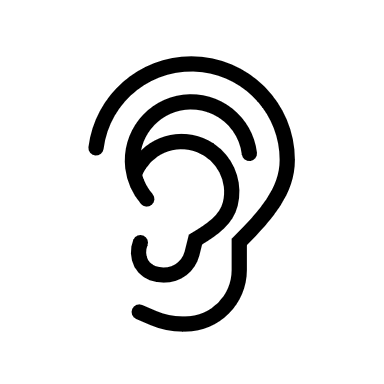 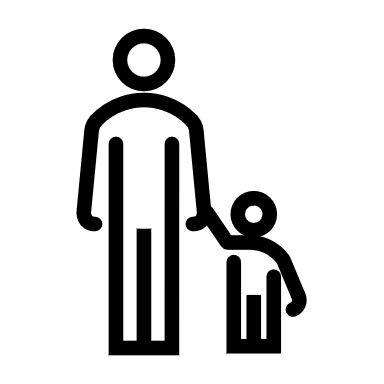 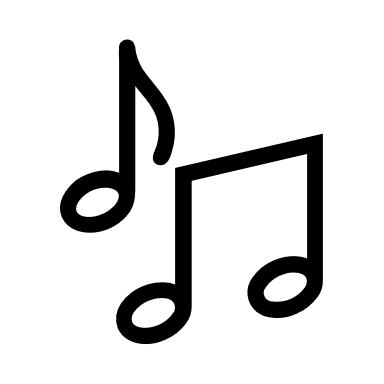 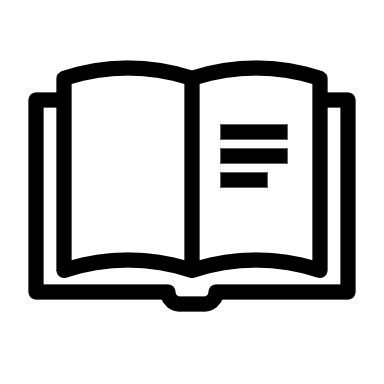 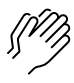 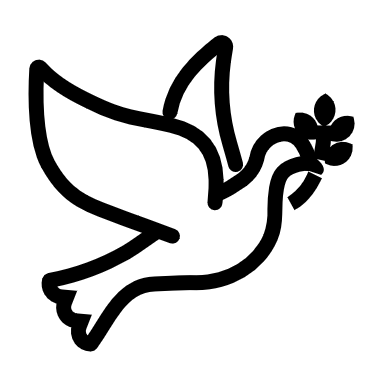 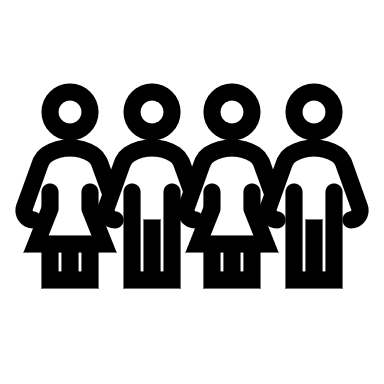 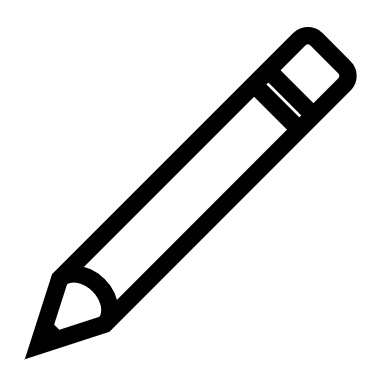 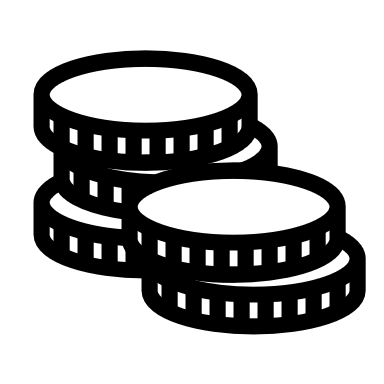 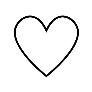 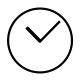 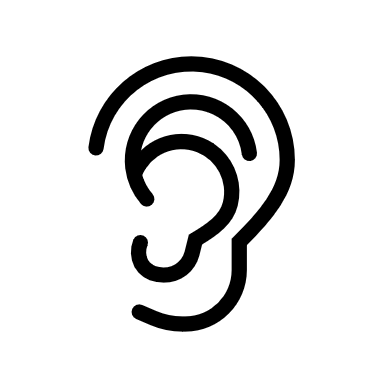 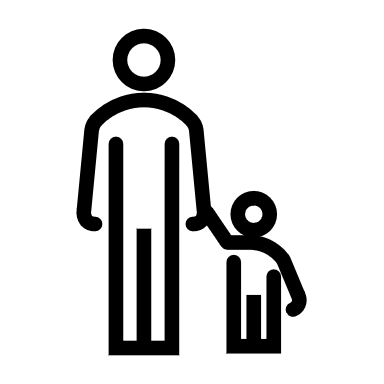 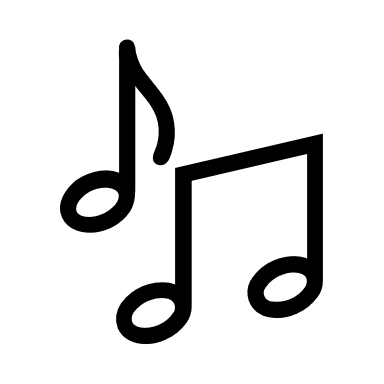 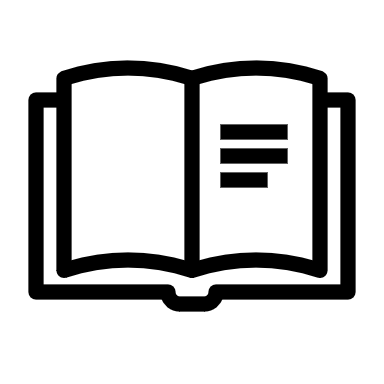 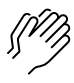 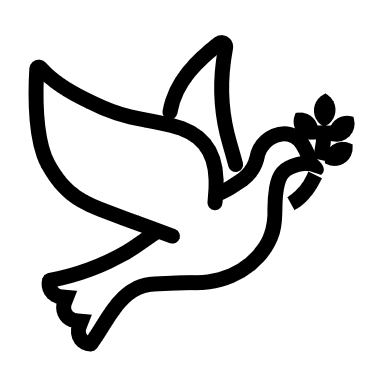 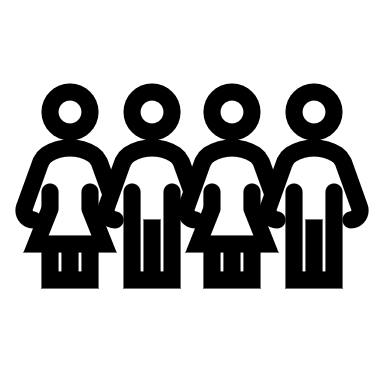 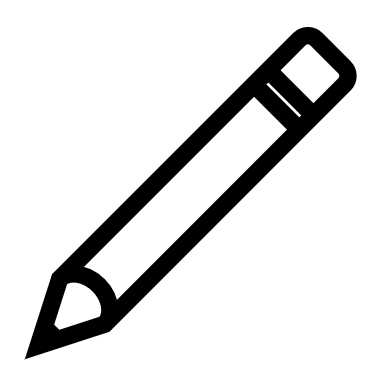 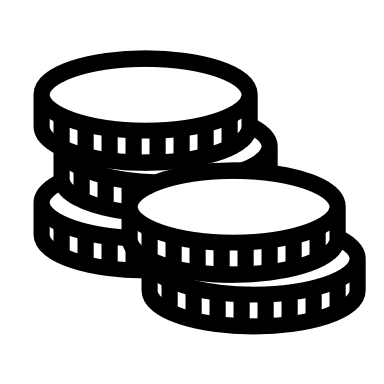 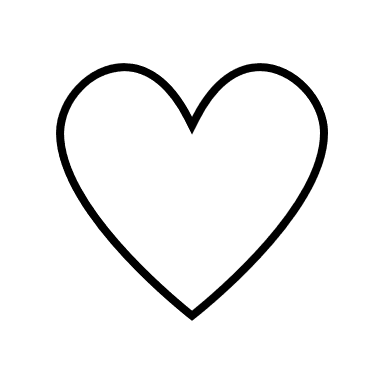 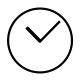 (Kids – use your worship packet and the tools listed at the end of the bulletin to do all these things.)Southminster Presbyterian Church 4th Sunday after Pentecost or the 67th Sunday of CovidJune 20, 20219:30 a.m. Find the link for the service on one of these sites:1) our Facebook page: https://www.facebook.com/SouthminsterGlenEllyn/
2) our web site: https://www.southminsterpc.org/worship-videos
3) our YouTube channel:
https://www.youtube.com/channel/UCPgWICngOvkmR1OXgCG_wiA/videosIf the video feed is interrupted during the service, we will continue to record and then post the full video on Facebook and our web site as soon as possible.   1	Gathering Music:  	This Is My Father’s World; Dear Lord and Father of Mankind;    
             Like a Mother Who Has Borne Us; My Life Is in You; One God, Father of Us All 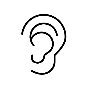 Our slideshow today is “Fathers and the Men Who Love Us.”  2	Welcome, Announcements, and Moment for Mission 3 	Lighting the Candles       	(2 Timothy 1:14)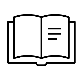 With the help of the Holy Spirit living in us guard the good treasure entrusted 
to you all.  4	Improvisational Prelude 	 5	Call to Worship  	   	 (Matthew 11:28)	Leader:	Jesus said, “Come to me, all who labor and are heavy laden,	People:	And I will give you rest.”	All:	Let us worship God. 6	Hymn 463:     How Firm a Foundation    (verses 2, 4, 5)  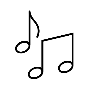 “Fear not, I am with thee, O be not dismayed,For I am thy God, and will still give thee aid;I’ll strengthen thee, help thee, and cause thee to stand,Upheld by my righteous, omnipotent hand.”“When through fiery trials thy pathway shall lie,My grace, all sufficient, shall be thy supply.The flame shall not hurt thee; I only designThy dross to consume and thy gold to refine.”“The soul that on Jesus hath leaned for repose,I will not, I will not desert to its foes.That soul, though all hell should endeavor to shake,I’ll never, no, never, no, never forsake.” 7	Prayer of Confession: 		Dearest Lord, we confess our need to be self-sufficient. We feel “less than” when we cannot meet the demands of life or any given situation. That is not the message of the one we claim to follow! Jesus promised, “Come and follow me, and I will give you rest!” Help us rest in your grace and love. We ask this in the name of Jesus Christ, who is our Savior and Lord. Amen.           	(Time of silence for personal prayer and confession)    	 8	Declaration of the Grace of God/Assurance of Pardon    	(Titus 3:4-6, NRSV, edited)	Leader:	Through the loving kindness of God our Savior, we are saved.	People:	Not by our righteousness, but by God’s mercy.	Leader:	The Holy Spirit has been poured on us through Jesus Christ.	People:	We are forgiven!	All:	Thanks be to God! 9	Response 701:  	Lord, Prepare Me  (sing 2 times)     Lord, prepare me to be a sanctuary,Pure and holy, tried and true.With thanksgiving, I’ll be a livingSanctuary for you.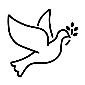 10	The Passing of the Peace                                11	Word with Children 		Misty Gaynair 	For children worshiping in the sanctuary, please stay with your families during the Word
 	with Children. When our Covid rules change, we will welcome you back up front.12	Prayer for Illumination     13    Scripture Lessons: 1 Corinthians 10:1-13                                          2 Corinthians 12:8-1014    Sermon:  	“Misunderstandings of Biblical Proportions: 
                 God Doesn’t Give You Anything You Can’t Handle”                       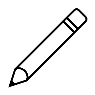 Children, as you listen to the sermon, you may want to choose an activity 
from the children’s packet that will help you think about what you hear in the sermon.15	Saying What We Believe/Affirmation of Faith  (unison)	
 			from A Brief Statement of Faith (11.5-11.6)With believers in every time and place, we rejoice that nothing in life or in death can separate us from the love of God in Christ Jesus our Lord. Glory be to the Father, and to the Son, and to the Holy Spirit. Amen.16	Hymn 835: 	Just a Closer Walk with Thee   (verses 1, 2)        Refrain:Just a closer walk with thee, grant it, Jesus, is my plea,Daily walking close to thee: let it be, dear Lord, let it be.I am weak, but thou art strong; Jesus, keep me from all wrong;I’ll be satisfied as long as I walk, let me walk close to thee,RefrainThrough this world of toil and snares, if I falter, Lord, who cares?Who with me my burden shares? None but thee, dear Lord, none but thee.Refrain17	Prayers of the People and the Lord’s Prayer    		Leader:	Lord, in your mercy, 		People:	hear our prayers.   The Lord’s Prayer:Our Father who art in heaven, hallowed be thy name. Thy kingdom come, 
thy will be done, on earth as it is in heaven. Give us this day our daily bread; 
and forgive us our debts, as we forgive our debtors; and lead us not into
temptation, but deliver us from evil. For thine is the kingdom and the power 
and the glory, forever. Amen.Children, draw or write something you would like to say to God in prayer this morning. 
If you want to share it with the church, you may also leave a message 
on the church phone line.Offering of Ourselves and Our Gifts18	Offertory:  	10,000 Reasons (Bless the Lord)  	Matt Redman and Jonas Myrin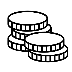 19	*Doxology 		Hymnal #606Praise God, from whom all blessings flow;Praise Him all creatures here below;Praise Him above, ye heavenly host;Praise Father, Son, and Holy Ghost. Amen.20	Prayer of Thanksgiving and Dedication  21	Hymn 819: 	Be Still, My Soul   (verse 1)  Be still, my soul: the Lord is on thy side.Bear patiently the cross of grief or pain.Leave to thy God to order and provide,Who through all changes faithful will remain.Be still, my soul: thy best, the heavenly FriendThrough thorny ways leads to a joyful end.22	Charge and Benediction                                              	Leader:	Now go and serve the Lord,
  	People: 	For we are blessed to be a blessing! 
                   All:    Alleluia! Amen!23	PostludeParticipants and Technical CrewRev. Wendy BodenLiturgist: Terry KlineMusicians: Tom Anderson; Suzanne TennysonWorship Associate: David KozichTech support: Ron Birchall, Steve Henkels, Chris Kozich   Flowers today are given by Sue and Walt Briney in honor of all our fathers.Good Morning to our Children:To complete all the activities in this worship folder you will need:ears to heara mouth to sing  hands to foldeyes to read a brain to think  a worship kit including:something to color with – crayons, markers or colored pencilssomething to write with, like a pen or pencilsomething to write on, like a table or a clipboardscissors and tape  If you would like a worship kit for your child, please contact Pastor Wendy (wendy@southminsterpc.org) and one will come to you!A Guide to Our Worship SymbolsQuotations for our Worship Symbols Guide are taken from Our Order of Worship by Teresa Lockhart Stricklen, Associate for Worship, Presbyterian Church (USA), found at https://www.pcusa.org/site_media/media/uploads/theologyandworship/pdfs/order_of_worship_brochure_dec_2008.pdf. Edited.We listenWe pass the peaceWe read alongWe give our offering of time, talent and treasureWe standWe sing if we are at homeWe prayWe respondWe participate
 in the Word 
with ChildrenWe listen: “Basically, the sermon is God’s dynamic, eternal Word spoken to us in such a way that we might hear what God has to say to us and be encouraged to follow the Lord 
in faith.  We pass the peace: “…We greet one another with the peace of Christ as common forgiven sinners. As we are forgiven, so we forgive. This is also a good time to reconcile with those family members who drove us crazy trying to get to church on time, church members with whom we have tensions, or people we're not so happy to see.”We read along: “God’s Word comes to us in many ways—through scripture, special music, sermons. Listen for God's eternal Word addressing you with good news about the Lord’s love for you and all people.”We give our offering of time, talent, and treasure: “This is the time when we give ourselves, all that we are, and all that we have, to God’s service. As a symbol of what is of value to us, we make an offering… to promote the gospel.”We stand: “We stand as a way of saying, “This is where I stand,” and as a way of standing in continuity with the people of God of ages past…”We sing: “…We sing praise with hearts and minds (even if that's a little out of tune), just enjoying God for who God is. As we open up the pathways of breath to sing praise, we make space for the Spirit breath to fill us.” Even if we simply listen and read the words, we are praising God.We pray: The first thing we do is pray—for our world, the church, other people, and ourselves. The prayer is our prayer as a church. One person may pray for us, but we are all praying together as one in our hearts, continuing Christ’s ministry of prayer for the world.”We respond: Responding by writing or drawing helps us remember what we are hearing and is a chance to express our beliefs.We participate in the Word with Children: It is called the Word WITH Children because the whole church is invited to listen with the fresh, faith-filled ears of children to the proclaimed message.